R E P U B L I K A  H R V A T S K A   SPLITSKO-DALMATINSKA ŽUPANIJA                GRAD SPLIT        GRADONAČELNIKKLASA: 330-05/18-01/209URBROJ: 2181/01-09-02/19-18-6Split, 31. listopada 2018. godineNa temelju članka 15. Zakona o javnoj nabavi („Narodne novine“ broj 120/16), članka 52. Statuta Grada Splita („Službeni glasnik Grada Splita“ broj 17/09, 11/10, 18/13, 39/13, 46/13 - pročišćeni tekst i 11/18) i Pravilnika o provedbi postupaka jednostavne nabave („Službeni glasnik Grada Splita“ broj 4/17), Gradonačelnik Grada Splita dana 31. listopada 2018. godine, donosiZAKLJUČAKo odabiru ekonomski najpovoljnije ponude u postupku jednostavne nabave usluge izrade glavnog projekta sjevernog ulaza u antičku kanalizaciju Dioklecijanove palačePrihvaća se prijedlog članova stručnog povjerenstva Naručitelja za pripremu i provedbu postupka jednostavne  nabave usluge izrade glavnog projekta sjevernog ulaza u antičku kanalizaciju Dioklecijanove palače u sastavu: Katarina-Nataša Merćep i Romana Škrabić, te se odabire ponuda ponuditelja: Ured Vojnović d.o.o. iz Splita, Mihaljevićeva 1, OIB: 81197055486, s cijenom od 245.000,00 kuna (s PDV-om).Između Grada Splita i Ponuditelja iz točke 1. ovog Zaključka zaključit će se ugovor po objavi ovog Zaključka na internetskim stranicama Naručitelja budući žalba nije dopuštena.Zadužuje se Upravni odjel za financijsko upravljanje i kontroling za realizaciju ovog Zaključka.Ovaj Zaključak objavit će se u „Službenom glasniku Grada Splita“ i na internetskim stranicama Naručitelja.GRADONAČELNIKAndro Krstulović Opara, v.r.DOSTAVITI:1. Članovima stručnog povjerenstva, svima2. Upravni odjel za financijsko upravljanje i kontroling, ovdje3. Uredništvu „Službenog glasnika Grada Splita“, ovdje4. Pismohrani, ovdjeOBRAZLOŽENJEGrad Split, Obala kneza Branimira 17, Split, OIB: 78755598868 kao Naručitelj proveo je postupak jednostavne nabave usluge izrade glavnog projekta sjevernog ulaza u antičku kanalizaciju Dioklecijanove palače , objavljen na internetskim stranicama Grada Splita dana 18. listopada 2018. godine. Procijenjena vrijednost nabave je 198.000,00 kn.Do roka za dostavu ponuda, dana 29. listopada 2018. godine do 12:00 sati pristigla je ukupno 1 (jedna) ponuda i to ponuditelja : Ured Vojnović d.o.o. iz Splita.U postupku pregleda i ocjene ponuda Naručitelj je pristiglu ponudu ocijenio valjanom i sukladnom Pozivu za dostavu ponuda, te je odlučeno  da se s istim sklopi ugovor o nabavi usluge.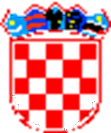 *P/1827892*